个人简历STERN Leonard 2019年32岁 地址：2 Bis, Rue du Pontoir, Plouhinec 56680手机：06 28 84 59 00 — 电子邮箱：leonard.stern@hotmail.fr  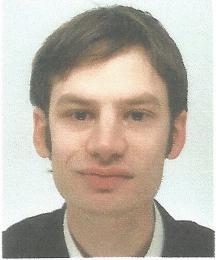 技能知识 法语母语中文汉语水平考试HSK 5英语流利擅长 操作计算机工具理解文本、对话并根据对话者或文档的形式重组为另一种语言根据适当的口译或笔译方式转换文本或言语统计源文跟进和更新词汇表、数据库和翻译辅助工具分析需求发展知识形态制定活动报告软技能 协调团队活动激励团队口头表述项目其他知识 中国文化中国地理电脑技能 Mac Os和WindowsExcel, Word, Power PointPhotoshopTrados (TAO) 计算机辅助翻译工具  爱好：电影、摄影、摇滚音乐、旅游、徒步旅行 。学习和文凭2016 - 2017年：Paris Diderot大学 -  中文学士 
2013年 6月：汉语水平考试5级 (HSK) 2008 - 2012年：北京语言大学 —  中文和英文学士 2003 - 2007年：高中毕业文凭 传播与平面制作 (PAO) 专业 工作经验2016年1月 — 2018年8月娱乐软件翻译（中-法、英-法） Oasis Games, 中国，北京 长期合同 Naruto Online FR 翻译和修改游戏术语（中-法、英-法）测试翻译在游戏中的整合质量通过“错误列表”提出待修改内容翻译/修改以适应各种游戏论坛（与用户交流），以及专用的客户服务平台。2015年9月 — 2015年12月 娱乐软件翻译（中-法） 
Only Games,  中国，北京  定期合同 BattleShip Commander 翻译和修改游戏术语（中-法）测试翻译的整合质量提出待修改内容结交讲法语的玩家并开发法语市场2013年10月 — 2014年12月在巴黎奥利机场担任三语旅游接待员接待外国游客分析需求和解答指导售卖交通票据2012年 - 2013年 在巴黎充当私人中文和法语老师为初学者和入门者教授基本词汇和语音